 Georgia Cattlemen’s Association County Agent of the Year Beef Award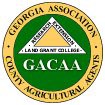 2021 Award Application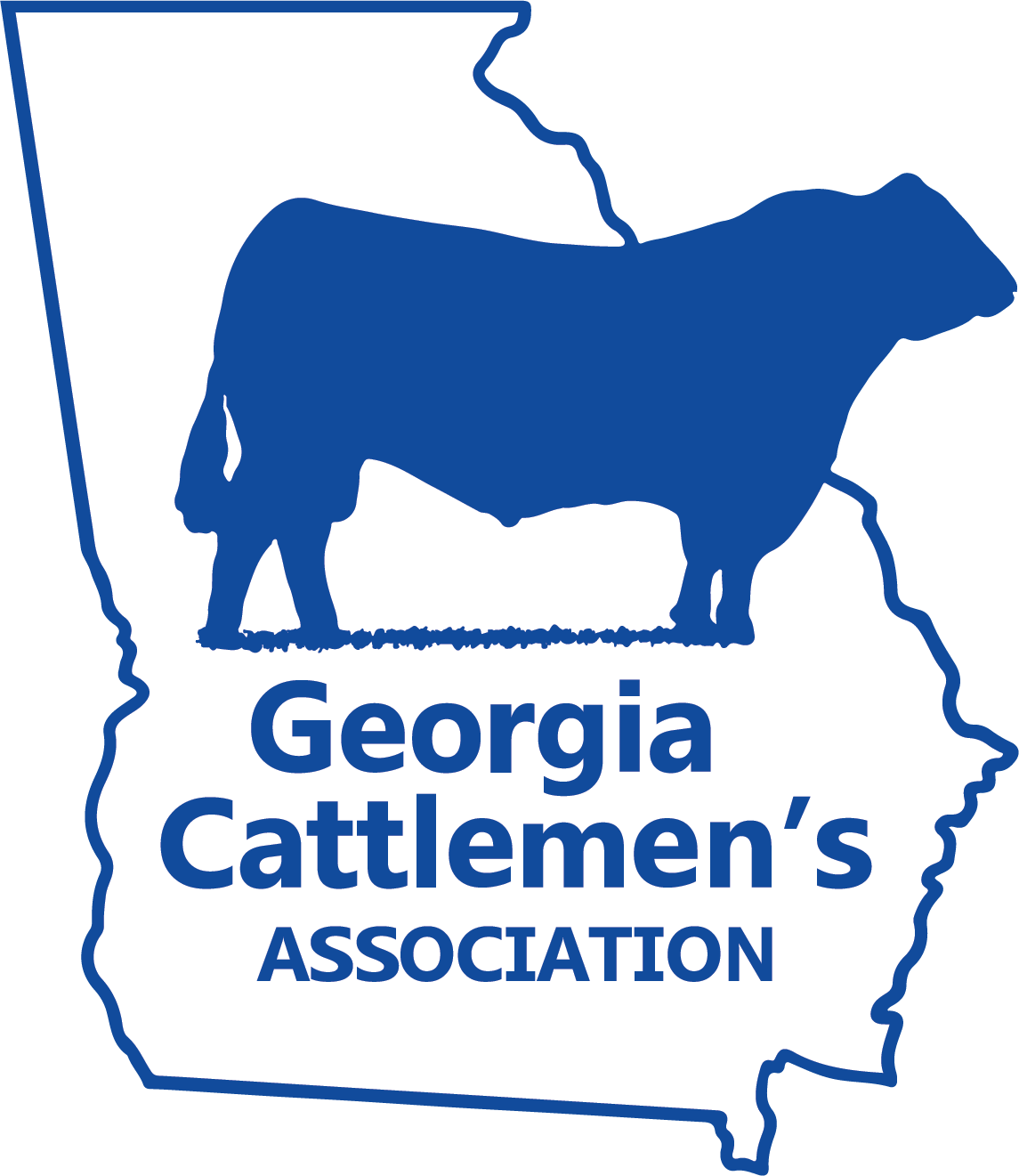 Revised: 07/14/21GACAA DistrictMy signature verifies that I am a paid-up member of GACAA and have read and understood the rules and certify that my entry meets those requirements.My employment date was  	Number of years in county  	Signature	_Date  	(I certify I am currently a member in good standing of GACAA)Recipient must attend GACAA Annual Meeting/Professional Improvement Conference to receive award, unless exempted by GACAA President because of extenuating circumstances. (Established by GACAA Board action, November, 2008)Include Entry Form, Four-Page Summary, Letter from Supervisor and Letter of Recommendation from local Georgia Cattlemen’s Association Chapter President in application package. Entries for the Award must be submitted by December 1, 2021.Mail to:	Georgia Cattlemen's Association		Agent contact: Justin HandP. O. Box 27990 					         jhand@uga.eduMacon, GA 31212NameNameNameAddress:County:Town:GeorgiaZip Code:Phone #:Cell #:FAX #: 	Northeast 	Northwest 	Southeast 	Southwest 	State Staff